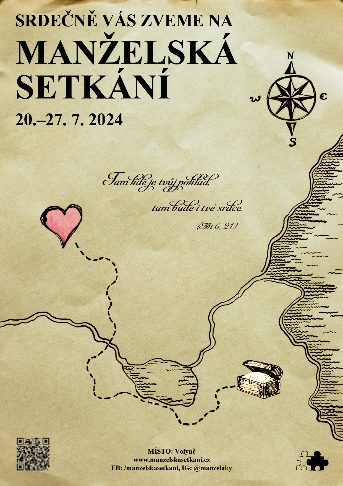 Manželská setkání 2024 ve VolyniObsah kurzu Manželských setkání Letní kurz Manželských setkání je programem zaměřeným na podporu harmonického manželství a odpovědného rodičovství. Vychází z křesťanských principů. Jeho náplní jsou přednášky s tématikou vzájemných vztahů muže a ženy a následná práce ve skupinkách.Obsahem přednášek jsou tato témata: Krize v manželstvíPriorityZdravé sebevědomíOdpuštěníRozdíly mezi mužem a ženouZáklady komunikaceVzájemné porozuměníVyjadřování pocitůNaplňování potřebPozornostiSexualitaPřednášejícími jsou manželé, kteří dané téma zpracovávají nejen z pohledu teorie, ale zároveň sdílí své zkušenosti s prožíváním ve svých manželstvích.
Ve skupinkách 3–4 párů je pak možnost se společně zamýšlet nad obsahem vyslechnutých přednášek a poznatky promítnout do vlastního vztahu. Jednotlivé manželské páry mají prostor se vzájemně obohacovat o své zkušenosti.Pro řešení hlubších problémů, které manželé nejsou schopni zvládnout sami, jsou vždy na kurzu přítomní odborníci pro rodinnou a partnerskou problematiku.Na akci je možné s sebou vzít děti, péče o ně je zajištěna skupinou pečovatelů, kteří pro ně na dobu, kdy se jejich rodiče účastní manželského programu, mají připravené hry a jiné aktivity.Do programu je zařazen také čas pro odpočinek, výlety, sdílení a sport. Velké oblibě se také těší taneční večer pod vedením tanečních mistrů. Základní údaje o kurzu:Kdy 				20. července (sobota) – 27. července (sobota) 2024.Příjezd 			20. července 	přibližně 10:45 – 12:00 hodin (bude upřesněno).Odjezd			27. července přibližně do 12:00.Kde 				Domov mládeže VOŠ a SPŠ Volyně, čp. 597, 387 01 VolyněS ohledem na potřebu navýšení kapacity se letošní kurz uskuteční poprvé v areálu Domova mládeže VOČ a SPŠ ve Volyni. Informace o tomto místě můžete získat na následujícím odkazu:http://www.sps.volyne.cz/web/ubytovani-o-prazdninach/.Areál se nachází v klidnějším místě jihočeského městečka Volyně, přímo v areálu je také jídelna a samostatný sál na společné aktivity. V místě se také nachází víceúčelové sportovní hřiště. Podmínka účasti 		Společná a dobrovolná účast obou manželů na celém kurzu Vzhledem k ucelenosti programu nelze absolvovat jen část kurzu. Ubytování 	Ubytováni budeme na pokojích v buňkách, každá buňka se skládá ze dvou samostatných třílůžkových pokojů, předsíně a pro oba pokoje společné sprchy a WC..Stravování 	Plná penze – snídaně, oběd, večeře (kromě večeře v úterý a v pátek – vyplývá z programu). Pokud potřebujete speciální stravu, vyplňte to prosím do přihlášky. S ubytovacím zařízením je domluvena možnost poskytování vegetariánské a bezlepkové stravy. Pokud budete mít další speciální požadavky, pokusíme se to domluvit (negarantujeme ale, že budeme umět vyhovět). Děti 	Budou mít zajištěn vlastní program a péči v době přednášek pro manžele a následné práce ve skupinách (3 hodiny dopoledne a 3 hodiny odpoledne). Dítě do 3 let (0 – 2,99 let v době zahájení kurzu) – program s individuálním pečovatelemDítě v kategorii (3 – 3,99 let v době zahájení kurzu – pokud není zvyklé na kolektiv například ze školky) - program s individuálním pečovatelemOstatní děti a mládež – rozdělené do skupinek se společným programem připraveným našimi pečovateliProsíme, abyste dobře zvážili účast svých dětí, kterým působí problémy kolektiv nebo odloučení od rodičů. U dětí s individuálním pečovatelem zvažte možnost, že byste s sebou vzali též svého vlastního pečovatele, na kterého je dítě zvyklé (teta, starší sourozenec, …). To platí zejména u dětí, které si hůře zvykají na cizí lidi. Pokud nebudete mít vlastního pečovatele, budeme se jej snažit zajistit z okruhu našich pečovatelů (pokud nám to kapacita umožní). Příspěvek na úhradu nákladů za pečovatele je zahrnut v ceně za dítě (tedy pokud budete brát vlastního pečovatele, ten již nic neplatí).V případě, že na kurz pojedete zejména s menšími dětmi, prosíme o to, abyste se přihlásili co nejdříve, abychom měli dostatečný prostor pro zajištění kapacity pečovatelů.   Pokud je to ale možné, doporučujeme jet na kurz spíše bez dětí. Umožní Vám to věnovat se naplno programu a Vašemu vztahu. Zážitky budou silnější.Odborná podpora 		Přítomnost kněze a rodinného terapeutaKurz NENÍ uzpůsoben pro osoby závislé na alkoholu, drogách, pro duševně nemocné a pro manžele s nevyřešenou nevěrou (viz prohlášení uvedené v přihlášce). Účastnické poplatky:rozhodující je věk v první den konání kurzu (tzn. pokud dítě oslaví 6. narozeniny 20.7.2024, spadá do kategorie 6 – 15 let).kategorie dětí s individuálním pečovatelem je vysvětlena výše (jedná se zpravidla o děti do 3, respektive 4 let)kategorii stravy u dětí (plná/poloviční/bez stravy) uvádějte v přihlášcePříklad:Kurzu se účastní manželský pár s dítětem 1,5 roku starým – bez stravy (s vlastním pečovatelem - jeho tetou) a dalším dítětem, které oslaví dne 15.7.2024 své 6. narozeniny. Pro toto dítě zvolí rodiče poloviční stravu. Cena bude 5 000 Kč + 5 000 Kč + 3 900 Kč + 4 200 Kč = 18 100 Kč.Účastnické poplatky se snažíme nastavit na co nejnižší úrovni, abychom umožnili co nejširší účast. Uvědomujeme si, že pro někoho z Vás ale může být cena limitujícím faktorem a zároveň vnímáte, že by účast na Manželských setkáních byla prospěšná pro Váš vztah. Zkuste se nám v tomto případě ozvat, abychom se pokusili nalézt přijatelné řešení.K uhrazení účastnického poplatku budete vyzváni pořadatelem v průběhu května 2024, kdy Vám zároveň budeme posílat další informace týkající se průběhu kurzu.Storno podmínky pro účast:Při odhlášení do 20.6.2024, vracíme 100 % Vámi zaplacené částky.V případě odhlášení ve lhůtě mezi 20. 6. 2024 a 14. 7. 2024 vracíme částku sníženou o 20 % (těchto 20 % zaplacené částky bude použito ke krytí fixních nákladů, které jsou vynakládány v rámci přípravy kurzu a jsou rozpočítávány do účastnických plateb – například výzdoba, ubytování kněze, terapeuta ….)V případě odhlášení ve lhůtě méně než 5 dní (tj. po 14. 7. 2024) před zahájením kurzu vracíme částku sníženou o 20 % + náklady, které nám budou vyúčtovány ze strany ubytovacího zařízení (například z důvodu stravy, kterou by již nešlo odhlásit …).Z předchozích zkušeností Vám doporučujeme obrátit se se žádostí o příspěvek na pobyt na svého zaměstnavatele. Fakturu na požádání zašleme v momentě, kdy budeme rozesílat požadavky na platbu.S přihlášením příliš neváhejte, kapacita kurzu je omezená.Přihlášení obdrží nejpozději v druhé polovině června detailní informace s popisem cesty a závěrečnými pokyny.Těšíme se na Vás na letním kurzu MS 2024 ve Volyni.Šance pro manželství z. s.   -------------------------------------------------------------------------------------------------Kontaktní údaje: Přihlášky a informace: e-mail: info@manzelskasetkani.cz Tel.: Jana Nejezchlebová: 737 961 421 web: http://www.manzelskasetkani.cz/ Facebook: „MANŽELSKÁ SETKÁNÍ – Šance pro manželství, z. s.“ (https://www.facebook.com/manzelskasetkani.cz)Instagram:  @manzelakyŠance pro manželství z. s., U Štítu 382, Nemošice, 530 03 Pardubice, IČ 09770283-------------------------------------------------------------------------------------------------Tyto informace i přihlášku můžete nabídnout dalším Vašim přátelům.KategorieCenaDospělý5 000 KčDítě s individuálním pečovatelem bez stravy s vlastní dovezenou postýlkou. 3 900 KčDítě s individuálním pečovatelem s poloviční stravou a ubytováním.5 900 KčDítě 5,99 let a mladší ve skupince s poloviční stravou a ubytováním4 000 KčDítě 6–14,99 let s poloviční stravou 4 200 KčDítě 6 – 14,99 let s plnou stravou4 500 KčDítě 15 let a výše4 900 Kč